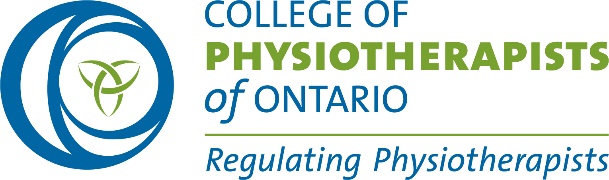 Ontario Clinical ExamExam BlueprintIntroduction The primary function of the Exam Blueprint is to describe how the Ontario Clinical Exam (OCE) is being developed. Specifically, the Exam Blueprint provides explicit instructions and guidelines on which competencies are to be measured in the exam and to confirm that the exam is appropriately assessing a particular topic. The Exam Blueprint also outlines the competencies to be examined in the context of specific areas of practice. Background The Ontario Clinical Exam is based on the Essential Competency Profile for Physiotherapists in Canada (2017). This is the most recent competency profile for the physiotherapy profession. The Ontario Clinical Exam will be a two-part exam that will take most candidates no more than three hours to complete. The OCE will use a structured interview format, with two College-approved examiners assessing each candidate. Candidates will be provided with scenarios that require them to draw on their own knowledge to provide an appropriate answer given the situation. Exam Structure and ContentThe structured interview questions will reflect the entry-level physiotherapist scope of practice, including managing patients in various practice settings, who are of all ages and who present with health issues related the four main body systems with single or multiple conditions. The following tables are related to the Exam Blueprint document:Table 1: Case and Vignette ContextTable 2: Various ConditionsTable 3: Exam BlueprintTable 4: Domains, Competencies, and Entry-to-Practice Milestones 
(performance indicators)Table 1: Case and Vignette Context Table 2: Conditions by Body SystemsThe exam development group validated the following diagnosis or conditions that may be included in the exam. Table 3: Exam Blueprint — Table of Specification Table 4: Domains, Competencies and Entry-Level Milestones 
(performance indicators)Case and Vignette Topics Ontario Clinical Exam Part 1 Two case studies will be presented to the candidate based on two different clinical and practice scenarios. Candidates will have to analyze the scenario and respond to the questions. Each case will follow a standard template and approach to ensure consistency. The specific variables of the case will be randomly assigned to candidates and aligned with Table 1: Case and Vignette Context. However, every candidate will receive at least one case related to Musculoskeletal System in the context of a rehabilitation facility or a private practice facility.Case 1:Accepting the patient (assess personal knowledge and appropriateness for physiotherapy) Informed consentClinical Exam Clinical impression and recommendations Case 2:Developing a treatment planDeveloping goals, patient collaborationCollaboration, consultation, and referral to others Monitoring, reassessing, and modifying the plan, and/or promoting self-managementDischarge planning or transitioning careOntario Clinical Exam Part 2Vignettes (a short one-paragraph situation) will be presented to the candidate for each of the question topics below to assess the candidate’s application of the standards of the profession, Code of Ethics, and critical reasoning skills.A vignette will be presented to the candidate for each of the following core questions.Supervision and assigning care to support personnel (PTAs, Rehabilitation Assistants)Expectations regarding fees, billing and account oversightAddressing discrepancies between employer expectations and professional standards Conflict resolutionConfidentiality and privacy Infection control and preventionProfessional boundariesEthical issuesPrioritizing care and time managementPhysical and emotional safety of the patientCommunication strategiesReference Canadian Alliance of Physiotherapy Regulators, (2018). Physiotherapy competency examination blueprint. https://www.alliancept.org/wp-content/uploads/2016/06/PCE-Blueprint-2018_ENG-1.pdfTrowbridge, T. et al. (2020) Utilization of the case-based integrated oral exam in student preparation for the new integrated national board dental examination format. Journal of Dental Education. 85-1. DOI: 10.1002/jdd.12441Ulanoff, S., et al. (2009) Using case studies to assess candidates’ knowledge and skills in graduate reading program. Teacher Education Quarterly. Shulman, J.H., et al. (2002) Using assessments in teaching for understanding: A casebook for educators. New York: Teachers College Press.Practice SettingsSystems Age Groups Rehabilitation Facility Neurological SystemGeriatricPrivate Practice/Clinic (Solo)Musculoskeletal SystemAdultChildren's Treatment Centre Respiratory System AdolescentHospital CardiovascularPediatrics (up to 12 years)Home Care/Visiting Agency Residential/Long-Term CareSchool 1MUSCULOSKELETAL1.1Muscle contusions/strains/tears/weakness1.2Ligament sprains/tears1.3Tendinopathy; tendon ruptures/tears1.4Fasciopathy; fascial tearing; myofascial restriction1.5Joint derangements/dysfunction (e.g. haemarthrosis/effusion; hyper/hypomobility)1.6Fractures, dislocations, subluxations1.7Osteoporosis/osteopenia1.8Meniscal injuries1.9Degenerative joint disease/arthritic conditions1.10Mechanical spinal abnormalities (e.g. low back pain, scoliosis)1.11Inflammatory/infectious conditions of the musculoskeletal system 
(e.g.: osteomyelitis)1.12Amputations1.13Congenital malformations (e.g. talipes equinovarus; hip dysplasia)1.14 Scars1.15Chronic pain/fibromyalgia1.16Rheumatic diseases1.17Post operative musculoskeletal2NEUROLOGICAL2.1Cerebral vascular accident/transient ischemic attack2.2Acquired brain injury 2.3Spinal cord injury2.4Neuro-muscular (e.g., muscular dystrophies; amyotrophic lateral post-polio syndrome)2.5Demyelinating disorders (e.g., multiple sclerosis)2.6Inflammatory/infectious conditions of nervous system (e.g., meningitis; Guillain-Barré syndrome)2.7Cerebellar disorders2.8Vestibular disorders2.9Neuropathies/nerve injury (e.g., peripheral neuropathies; complex regional pain syndrome)2.10Developmental/birth injuries (e.g., cerebral palsy; myelomeningocele)2.11Mental health disorders 2.12Altered level of consciousness (e.g., coma; seizures)2.13Neuro-degenerative (dementia, Alzheimer’s, Parkinson)2.14Post-op neuro survey 3CARDIOVASCULAR -RESPIRATORY3.1Congenital malformation 3.2Myocardial ischaemia and infarction3.3Heart failure, Cor pulmonale3.4Pneumonia (primary or post-operative/preventive)3.5Atelectasis (primary or post-operative/preventive)3.6Acute lung injury (e.g., adult/infant respiratory distress syndrome, pneumothorax)3.7Chronic obstructive pulmonary disease (e.g., emphysema, bronchiectasis)3.8Restrictive pulmonary disease (e.g., fibrosis, asthma)3.9Tuberculosis3.10Pleural effusion3.11Pulmonary edema3.12Cystic fibrosis3.13Disorders of the blood vessels (e.g. aneurysm, peripheral vascular disease, peripheral arterial disease)3.14Hematologic disorders3.15Post cardiac/respiratory surgery 4OTHER4.1Episodic disease (e.g. Haemophelia; autoimmune disease not mentioned elsewhere)4.2Oncology4.3Metabolic disorders/conditions (e.g. diabetes)4.4Lymphedema4.5Obesity4.6Pregnancy and post-partum conditions4.7Integumentary disorders (e.g. burns; wounds; skin conditions)4.8HIV/AIDS4.9Injury prevention/health promotion Domain Percentage
(+ or – 5%)Number of questions
(17-20 core questions)
Domain 1 Physiotherapy Expertise0.488.22 – 9.67Domain 2 Communication0.081.42 – 1.67Domain 3 Collaboration0.101.70 - 2Domain 4 Management0.152.55 - 3Domain 6 Scholarship0.081.42- 1.67*Domain 7 Professionalism0.10- 2*In addition to 1-2 questions related to Domain 6, this domain aligned with critical thinking and evidence-based practice competencies, which will be embedded throughout the Exam.*The Essential Competencies and Entry-to-Practice Milestones are set out under seven domains of physiotherapy practice. Through focus groups and surveys, it was determined that domains 1-4 and 6-7 were most relevant to be examined in an entry to practice content. Domain 5 (Leadership) is not directly assessed in the OCE. See Table 3: Exam Blueprint — Table of Specification for more detail.*In addition to 1-2 questions related to Domain 6, this domain aligned with critical thinking and evidence-based practice competencies, which will be embedded throughout the Exam.*The Essential Competencies and Entry-to-Practice Milestones are set out under seven domains of physiotherapy practice. Through focus groups and surveys, it was determined that domains 1-4 and 6-7 were most relevant to be examined in an entry to practice content. Domain 5 (Leadership) is not directly assessed in the OCE. See Table 3: Exam Blueprint — Table of Specification for more detail.*In addition to 1-2 questions related to Domain 6, this domain aligned with critical thinking and evidence-based practice competencies, which will be embedded throughout the Exam.*The Essential Competencies and Entry-to-Practice Milestones are set out under seven domains of physiotherapy practice. Through focus groups and surveys, it was determined that domains 1-4 and 6-7 were most relevant to be examined in an entry to practice content. Domain 5 (Leadership) is not directly assessed in the OCE. See Table 3: Exam Blueprint — Table of Specification for more detail.Domain 1: Physiotherapy ExpertiseDomain 1: Physiotherapy ExpertiseDomain 1: Physiotherapy Expertise1.1 Employ a patient-centered approach.1.1.1Act in a manner that respects patient uniqueness,
diversity and autonomy, and is in the patient’s best
interest.1.1.2Provide the patient with relevant information
throughout care.1.1.3Actively involve the patient in decision-making.1.1.6Ensure ongoing, informed patient consent.1.2 Ensure physical and emotional safety of the patient.1.2.1Identify patient-specific precautions,
contraindications and risks.1.2.2Employ safe patient handling techniques.1.2.3Apply assessment and intervention procedures in
a manner that enhances the patient’s safety and
comfort.1.2.4Monitor and respond to patient’s physical and
emotional state throughout care.1.3 Conduct patient assessment.1.3.1Interview patient to obtain relevant information
about health conditions, and personal and
environmental factors.1.3.2Determine patient’s expectations, and their
relevance to physiotherapy.1.3.3Obtain relevant information about patient’s status
from other sources.1.3.4Identify comorbidities that impact approach to
assessment.1.3.5Identify urgent health conditions that require
immediate attention and take appropriate action.1.3.7Select and perform appropriate tests and
measures.1.4 Establish a diagnosis and prognosis.1.4.1Interpret assessment findings and other relevant
information.1.4.3Develop a physiotherapy diagnosis.1.4.4Develop a working prognosis.1.4.5Determine if physiotherapy is indicated.1.4.6Determine if referral to another physiotherapist or
another provider is indicated.1.5 Develop, implement, monitor and evaluate an intervention plan.1.5.1Establish physiotherapy goals.1.5.2Determine an intervention plan.1.5.3Implement planned interventions.1.5.5Monitor and respond to patient status during
interventions.1.5.6Reassess patient status and needs as appropriate.1.5.7Modify intervention plan as indicated.1.6 Complete or transition care.1.6.1Evaluate patient outcomes and goal attainment.1.6.2Develop a discharge or transition of care plan.1.6.3Prepare patient for discharge or transition of care.1.6.4Ensure effective transfer of information at
transition.Domain 2: Communication
Domain 2: Communication
Domain 2: Communication
2.3 Adapt communication
approach to context.2.3.1Adjust communication strategy consistent with
purpose and setting.2.3.2Use appropriate terminology.2.3.3Adjust communication based on level of
understanding of recipient.2.3.4Use appropriate terminology.
Ensure communication is timely.2.3.5Share information empathetically and respectfully.Domain 3 Collaboration
Domain 3 Collaboration
Domain 3 Collaboration
3.1 Promote an integrated approach to patient services.3.1.1Identify practice situations that may benefit from
collaborative care.3.1.2Engage patient as a team member.3.2 Facilitate collaborative relationships.
3.2.3Negotiate shared and overlapping roles and
responsibilities.3.3 Contribute to effective
teamwork.
3.3.4Participate and be respectful of all members’
participation in collaborative decision-making.3.4 Contribute to conflict
resolution.3.4.1Recognize conflict or potential conflict, and
respond constructively.3.4.2Apply conflict resolution principles in a structured
fashion.Domain 4 Management
Domain 4 Management
Domain 4 Management
4.1 Support organizational
excellence.4.1.3Address discrepancies between employer
expectations and professional standards.4.1.4Follow proper business practices.4.2 Utilize resources efficiently and effectively.
4.2.3Manage own time effectively.4.3 Ensure a safe practice
environment.4.3.1Identify risks and mitigate hazards in the
workplace.4.3.4Apply best practices for infection control.4.5 Supervise others.4.5.1Assess the competence of personnel involved
in physiotherapy service delivery prior to
assigning care.4.5.2Assign care to personnel involved in
physiotherapy service delivery and monitor
delivery.4.6 Manage practice
information safely and
effectively.4.6.3Ensure secure retention, storage, transfer and
destruction of documents.4.6.4Maintain confidentiality of records and data, with
appropriate access.Domain 6 Scholarship
Domain 6 Scholarship
Domain 6 Scholarship
6.1 Use an evidence-informed
approach in practice.6.1.1Incorporate best available evidence into clinical
decision-making.6.1.2Incorporate patient context into clinical decision
making.6.1.3Incorporate personal knowledge and experience
into clinical decision-making.6.1.4Make decisions using an established clinical
reasoning framework.6.1.5Use a structured approach to evaluate
effectiveness of decisions.Domain 7 Professionalism
Domain 7 Professionalism
Domain 7 Professionalism
7.2 Behave ethically.7.2.1Use an ethical framework to guide decision-making.7.2.2Address real, potential or perceived conflicts of
interest.7.2.3Promote services in an ethical manner.7.3 Embrace social
responsibility as a health
professional.
7.3.2Demonstrate awareness of the social determinants
of health and emerging trends that may impact
physiotherapy practice.7.4 Act with professional
integrity.7.4.3Work within physiotherapy scope of practice and
personal level of competence.7.4.6Maintain professional boundaries.